 Egyházasharaszti község címereEgyházasharaszti címere álló, csücskös talpú pajzs, kék mezejét aranyágú sáv osztja három részre (scudo di pergola aurea diviso).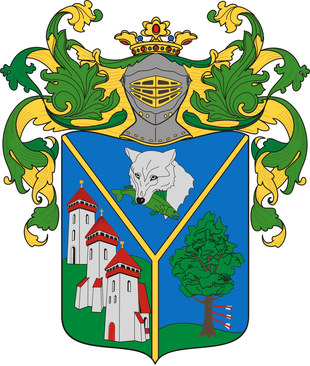  A pajzsfő kék mezejében enyhén jobbra forduló ezüst farkasfej (Canis Lupus) lebeg, a farkas fogai között balra forduló ragadozóhalat (süllő = Lucioperea Sandra) tart. A pajzs jobb oldalának zöld udvarán balról jobbra lépcsőzötten három középkori, vörös fedelű, gyámfejes és toronysisakos ezüsttemplom áll, az alsón és felsőn arany betlehemi csillag, a középsőn aranykereszt. A bal oldali kék mező zöld udvarán zöld lombozatú, robusztus mocsári tölgy (Quercus Robur) áll, természetes színű kérgébe balról három ezüsttollazatú, vörös nyílvessző fúródik.A hullámos pajzsélen szembenéző, aranyszegecsekkel és zárt aranyrostéllyal díszített, természetes színű sisak nyugszik, rajta háromlevelű és két gyönggyel ékített, abroncsán és a leveleken rubinkövekkel dekorált aranykorona van. A foszlányok mindkét oldalon aranybélésűek és zöld színűek.